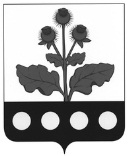 АДМИНИСТРАЦИЯ КОЛБИНСКОГОСЕЛЬСКОГО ПОСЕЛЕНИЯ РЕПЬЕВСКОГО МУНИЦИПАЛЬНОГО РАЙОНА ВОРОНЕЖСКОЙ ОБЛАСТИПОСТАНОВЛЕНИЕ«29» декабря 2022 г. №56с. КолбиноО внесении изменений и дополнений в постановление администрации Колбинского сельского поселения от 11.11.2019г. №66 «Об утверждении муниципальной программы Колбинского сельского поселения «Муниципальное управление сельского поселения на 2020-2028 годы» В соответствии с Федеральным законом от 06.10.2003 № 131-ФЗ «Об общих принципах организации местного самоуправления в Российской Федерации», Бюджетным кодексом РФ, Уставом Колбинского сельского поселения, постановлением администрации Колбинского сельского поселения Репьевского муниципального района Воронежской области от 13.01.2014 № 3 «О порядке разработки, реализации и оценки эффективности муниципальных программ Колбинского сельского поселения Репьевского муниципального района», администрация Колбинского сельского  поселения Репьевского муниципального района Воронежской области постановляет:       1. В постановление администрации Колбинского сельского поселения от 11.11.2019 г. №66 Об утверждении муниципальной программы Колбинского сельского поселения «Муниципальное управление сельского поселения на 2020 - 2028 годы»  (далее – Постановление) внести следующие изменения:1.1. В паспорте муниципальной программы Колбинского сельского поселения «Муниципальное управление сельского поселения на 2020 - 2028 годы»  (далее – Программа), утвержденной Постановлением, строку 9 изложить в следующей редакции:«»          1.2.  В паспорте подпрограммы «Муниципальное управление» раздела 8 Программы, утвержденной Постановлением, строку 8 изложить в следующей редакции:«»          1.3. В паспорте подпрограммы «Финансовое обеспечение муниципальных образований сельского поселения для исполнения переданных полномочий» раздела 8 Программы, утвержденной Постановлением, строку 6 изложить в следующей редакции: «»     1.4. Приложения №3 и №5 к Программе, утвержденной Постановлением, изложить в новой редакции согласно приложению.       2. Настоящее постановление подлежит обнародованию и вступает в силу с 01.01.2023 года.       3. Контроль за выполнением настоящего постановления оставляю за собой.Приложение к постановлению администрации                                                                                                                                                Колбинского сельского поселения                                      Репьевского муниципального района                                                                                                                               от 29.12.2022 г № 56 « Приложение 3к постановлению администрации Колбинского сельского поселения Репьевского муниципального района                                                                                                                                                от «11» ноября 2019 г  №66Расходы бюджета Колбинского сельского поселения на реализацию муниципальной программы Колбинского сельского поселения Репьевского муниципального района Воронежской области «Муниципальное управление сельского поселения на 2020-2028 годы»Приложение 5к постановлению администрации Колбинского сельского поселения Репьевского муниципального районаот «11» ноября 2019 г   №66Финансовое обеспечение и прогнозная (справочная) оценка расходов федерального, областного и местных бюджетов, бюджетов внебюджетных фондов, юридических и физических лиц на реализацию муниципальной программы Колбинского сельского поселения Репьевского муниципального района Воронежской области «Муниципальное управление сельского поселения на 2020-2028 годы»Объемы и источники финансирования муниципальной программы (в действующих ценах каждого года реализации муниципальной программы) Объем бюджетных ассигнований на реализацию программы в 2020 – 2028 годах составляет:Бюджет сельского поселения –19028,6 руб. в том числе средства федерального и местного бюджета по годам: 2020 год – Всего: 2964,4 тыс.руб.федеральный:88,0 тыс. руб.Местный: 2876,4 тыс. руб.2021 год – Всего: 2804,7 тыс. руб.федеральный: 90,6 тыс. руб.Местный: 2714,1 тыс. руб.2022 год – Всего: 3137,2 тыс. руб.федеральный:99,0 тыс. руб.Местный: 3038,2 тыс. руб.2023 год – Всего: 3283,5 тыс. руб.федеральный: 113,3 тыс. руб.Местный: 3170,2 тыс. руб.2024 год – Всего: 1156,0 тыс. руб.федеральный: 118,4 тыс. руб.Местный: 1037,6 тыс. руб.2025 год – Всего: 1420,7 тыс. руб.федеральный: 122,7 тыс. руб.Местный: 1298,0 тыс. руб.2026 год – Всего: 1420,7 тыс. руб.федеральный: 122,7 тыс. руб.Местный: 1298,0 тыс. руб.2027 год – Всего: 1420,7 тыс. руб.федеральный: 122,7 тыс. руб.Местный: 1298,0 тыс. руб.2028 год – Всего: 1420,7 тыс. руб.федеральный: 122,7 тыс. руб.Местный: 1298,0 тыс. рубОбъемы и источники финансирования муниципальной подпрограммы (в действующих ценах каждого года реализации муниципальной подпрограммы) Бюджет сельского поселения –18028,5 руб. в том числе средства местного бюджета по годам: 2020 год – Всего: 2876,4 тыс. руб.Местный: 2876,4 тыс.руб.2021 год –  Всего: 2714,1 тыс. руб..Местный: 2450,3 тыс. руб.2022 год – Всего: 3038,2 тыс. руб.Местный: 3038,2 тыс. руб 2023 год – Всего: 3170,2 тыс. руб.Местный: 3170,2 тыс. руб 2024 год – Всего: 1037,6 тыс. руб.Местный: 1037,6 тыс. руб 2025 год – Всего: 1298,0 тыс. руб.Местный: 1298,0 тыс. руб 2026 год – Всего: 1298,0 тыс. руб.Местный: 1298,0 тыс. руб 2027 год – Всего: 1298,0 тыс. руб.Местный: 1298,0 тыс. руб 2028 год – Всего: 1298,0 тыс. руб.Местный: 1298,0 тыс. руб Объемы и источники финансирования муниципальной подпрограммы (в действующих ценах каждого года реализации муниципальной подпрограммы) Объем бюджетных ассигнований на реализацию подпрограммы в 2020 – 2028 годах составляет:федеральный бюджет – 1000,1 тыс. руб. в том числе по годам:2020 год – 88,0 тыс. рублей2021 год –90,6 тыс. рублей2022 год – 99,0 тыс. рублей2023 год – 113,3 тыс. рублей2024 год –118,4 тыс. рублей2025 год – 122,7 тыс. рублей2026 год – 122,7 тыс. рублей2027 год – 122,7 тыс. рублей2028 год – 122,7 тыс. рублейГлава сельского поселения                        В.Н.СимонцеваСтатусНаименование муниципальной программы, подпрограммы, основного мероприятияНаименование ответственного исполнителя, исполнителя - главного распорядителя средств местного бюджета (далее - ГРБС)Расходы местного бюджета по годам реализации муниципальной программы, тыс. руб.Расходы местного бюджета по годам реализации муниципальной программы, тыс. руб.Расходы местного бюджета по годам реализации муниципальной программы, тыс. руб.Расходы местного бюджета по годам реализации муниципальной программы, тыс. руб.Расходы местного бюджета по годам реализации муниципальной программы, тыс. руб.Расходы местного бюджета по годам реализации муниципальной программы, тыс. руб.Расходы местного бюджета по годам реализации муниципальной программы, тыс. руб.Расходы местного бюджета по годам реализации муниципальной программы, тыс. руб.Расходы местного бюджета по годам реализации муниципальной программы, тыс. руб.Расходы местного бюджета по годам реализации муниципальной программы, тыс. руб.Расходы местного бюджета по годам реализации муниципальной программы, тыс. руб.СтатусНаименование муниципальной программы, подпрограммы, основного мероприятияНаименование ответственного исполнителя, исполнителя - главного распорядителя средств местного бюджета (далее - ГРБС)2020(первый год реализации)2021 (второй год реализации)2022 (третий год реализации) 2023 (четвертый год реализации)2024 (пятый год реализации)2025 (шестой год реализации)2026 (седьмой год реализации)2027 (восьмой год реализации)2027 (восьмой год реализации)2027 (восьмой год реализации)2028 (девятый год реализации)1234567891011111112МУНИЦИПАЛЬНАЯ ПРОГРАММАМуниципальное управление сельского поселения на 2020-2028 годывсего2964,42804,73137,23283,51156,01420,71420,71420,71420,71420,71420,7МУНИЦИПАЛЬНАЯ ПРОГРАММАМуниципальное управление сельского поселения на 2020-2028 годыв том числе по ГРБС:МУНИЦИПАЛЬНАЯ ПРОГРАММАМуниципальное управление сельского поселения на 2020-2028 годыответственный исполнитель –администрация сельского поселения2964,42804,73137,23283,51156,01420,71420,71420,71420,71420,71420,7Подпрограмма 1Муниципальное управлениевсего2876,42714,13038,23170,21037,61298,01298,01298,01298,01298,01298,0Подпрограмма 1Муниципальное управлениев том числе по ГРБС:Подпрограмма 1Муниципальное управлениеответственный исполнитель –администрация сельского поселения2876,42714,13038,23170,21037,61298,01298,01298,01298,01298,01298,0Основные мероприятия1.1Финансовое обеспечение деятельности органов местного самоуправлениявсего2876,42422,22639,62489,31037,61298,01298,01298,01298,01298,01298,0Основные мероприятия1.1Финансовое обеспечение деятельности органов местного самоуправленияв том числе по ГРБС:Основные мероприятия1.1Финансовое обеспечение деятельности органов местного самоуправленияответственный исполнитель – администрация сельского поселения2876,42422,22639,62489,31037,61298,01298,01298,01298,01298,01298,0Мероприятие1.1.1Расходы на обеспечение функций органов местных администраций (Расходы на выплаты персоналу в целях обеспечения выполнения функций государственными органами, казенными учреждениями, органами управления государственными внебюджетными фондами).всего929,0987,01185,71179,9307,8438,0438,0438,0438,0438,0438,0Мероприятие1.1.1Расходы на обеспечение функций органов местных администраций (Расходы на выплаты персоналу в целях обеспечения выполнения функций государственными органами, казенными учреждениями, органами управления государственными внебюджетными фондами).в том числе по ГРБС:Мероприятие1.1.1Расходы на обеспечение функций органов местных администраций (Расходы на выплаты персоналу в целях обеспечения выполнения функций государственными органами, казенными учреждениями, органами управления государственными внебюджетными фондами).ответственный исполнитель –администрация сельского поселения929,0987,01185,71179,9307,8438,0438,0438,0438,0438,0438,0Мероприятие1.1.2Расходы на обеспечение функций органов местных администраций(Закупка товаров, работ и услуг для обеспечения государственных (муниципальных нужд)всего241,7352,0326,2187,9180,6180,6180,6180,6180,6180,6180,6Мероприятие1.1.2Расходы на обеспечение функций органов местных администраций(Закупка товаров, работ и услуг для обеспечения государственных (муниципальных нужд)в том числе по ГРБС:Мероприятие1.1.2Расходы на обеспечение функций органов местных администраций(Закупка товаров, работ и услуг для обеспечения государственных (муниципальных нужд)ответственный исполнитель –администрация сельского поселения241,7352,0326,2187,9180,6180,6180,6180,6180,6180,6180,6Мероприятие1.1.3Расходы на обеспечение функций органов местных администраций(Иные бюджетные ассигнования)всего350,9329,7313,8297,5297,5297,5297,5297,5297,5297,5297,5Мероприятие1.1.3Расходы на обеспечение функций органов местных администраций(Иные бюджетные ассигнования)в том числе по ГРБС:Мероприятие1.1.3Расходы на обеспечение функций органов местных администраций(Иные бюджетные ассигнования)ответственный исполнитель – администрация сельского поселения350,9329,7313,8297,5297,5297,5297,5297,5297,5297,5297,5Мероприятие1.1.4Расходы на обеспечение деятельности главы сельского поселения (Расходы на выплаты персоналу в целях обеспечения выполнения функций государственными органами, казенными учреждениями, органами управления государственными внебюджетными фондами).всего725,2753,5813,9824,0254,7381,9381,9381,9381,9381,9381,9Мероприятие1.1.4Расходы на обеспечение деятельности главы сельского поселения (Расходы на выплаты персоналу в целях обеспечения выполнения функций государственными органами, казенными учреждениями, органами управления государственными внебюджетными фондами).в том числе по ГРБС:Мероприятие1.1.4Расходы на обеспечение деятельности главы сельского поселения (Расходы на выплаты персоналу в целях обеспечения выполнения функций государственными органами, казенными учреждениями, органами управления государственными внебюджетными фондами).ответственный исполнитель – администрация сельского поселения725,2753,5813,9824,0254,7381,9381,9381,9381,9381,9381,9Основные мероприятия1.2Финансовое обеспечение выполнениядругих расходных обязательстввсего629,6291,9398,6680,90,00,00,00,00,00,00,0Основные мероприятия1.2Финансовое обеспечение выполнениядругих расходных обязательствв том числе по ГРБС:Основные мероприятия1.2Финансовое обеспечение выполнениядругих расходных обязательствответственный исполнитель – администрация сельского поселенияМероприятие 1.2.1Выполнение других расходных обязательств (Закупка товаров, работ и услуг для обеспечения государственных (муниципальных) нужд)всего0,00,00,00,00,00,00,00,00,00,00,0Мероприятие 1.2.1Выполнение других расходных обязательств (Закупка товаров, работ и услуг для обеспечения государственных (муниципальных) нужд)в том числе по ГРБС:Мероприятие 1.2.1Выполнение других расходных обязательств (Закупка товаров, работ и услуг для обеспечения государственных (муниципальных) нужд)ответственный исполнитель – администрация сельского поселения0,00,00,00,00,00,00,00,00,00,00,0Мероприятие 1.2.2Выполнение других расходных обязательств (межбюджетные трансферты)всего534,7288,4398,6680,90,00,00,00,00,00,00,0Мероприятие 1.2.2Выполнение других расходных обязательств (межбюджетные трансферты)в том числе по ГРБС:Мероприятие 1.2.2Выполнение других расходных обязательств (межбюджетные трансферты)ответственный исполнитель – администрация сельского поселения534,7288,4398,6680,90,00,00,00,00,00,00,0Мероприятие 1.2.3Проведение выборов депутатов Совета народных депутатов сельских поселений  (Закупка товаров, работ и услуг для обеспечения государственных (муниципальных) нужд)всего94,90,00,00,00,00,00,00,00,00,00,0Мероприятие 1.2.3Проведение выборов депутатов Совета народных депутатов сельских поселений  (Закупка товаров, работ и услуг для обеспечения государственных (муниципальных) нужд)в том числе по ГРБС:Мероприятие 1.2.3Проведение выборов депутатов Совета народных депутатов сельских поселений  (Закупка товаров, работ и услуг для обеспечения государственных (муниципальных) нужд)ответственный исполнитель – администрация сельского поселения94,90,00,00,00,00,00,00,00,00,00,0Мероприятие 1.2.3Проведение выборов депутатов Совета народных депутатов сельских поселений  (Закупка товаров, работ и услуг для обеспечения государственных (муниципальных) нужд)ответственный исполнитель – администрация сельского поселения94,90,00,00,00,00,00,00,00,00,0Подпрограмма 3Финансовое обеспечение муниципальных образований для исполнения переданных полномочийвсего88,090,699,0113,3118,4122,7122,7122,7122,7122,7122,7Подпрограмма 3Финансовое обеспечение муниципальных образований для исполнения переданных полномочийв том числе по ГРБС:Подпрограмма 3Финансовое обеспечение муниципальных образований для исполнения переданных полномочийответственный исполнитель – администрация сельского поселения88,090,699,0113,3118,4122,7122,7122,7122,7122,7122,7Основные мероприятия3.1Осуществление полномочий по первичному воинскому учету на территориях, где отсутствуют военные комиссариатывсего88,090,699,0113,3118,4122,7122,7122,7122,7122,7122,7Основные мероприятия3.1Осуществление полномочий по первичному воинскому учету на территориях, где отсутствуют военные комиссариатыв том числе по ГРБС:Основные мероприятия3.1Осуществление полномочий по первичному воинскому учету на территориях, где отсутствуют военные комиссариатыответственный исполнитель – администрация сельского поселения88,090,699,0113,3118,4122,7122,7122,7122,7122,7122,7Мероприятие 3.1.1Осуществление первичного воинского учета на территориях, где отсутствуют военные комиссариаты(Расходы на выплаты персоналу в целях обеспечения выполнения функций государственнымиорганами, казенными учреждениями, органами управления государственными внебюджетными фондамивсего79,980,292,4102,1107,2111,5111,5111,5111,5111,5111,5Мероприятие 3.1.1Осуществление первичного воинского учета на территориях, где отсутствуют военные комиссариаты(Расходы на выплаты персоналу в целях обеспечения выполнения функций государственнымиорганами, казенными учреждениями, органами управления государственными внебюджетными фондамив том числе по ГРБС:Мероприятие 3.1.1Осуществление первичного воинского учета на территориях, где отсутствуют военные комиссариаты(Расходы на выплаты персоналу в целях обеспечения выполнения функций государственнымиорганами, казенными учреждениями, органами управления государственными внебюджетными фондамиответственный исполнитель – администрация сельского поселения79,980,292,4102,1107,2111,5111,5111,5111,5111,5111,5Мероприятие 3.1.1Осуществление первичного воинского учета на территориях, где отсутствуют военные комиссариаты(Расходы на выплаты персоналу в целях обеспечения выполнения функций государственнымиорганами, казенными учреждениями, органами управления государственными внебюджетными фондамиответственный исполнитель – администрация сельского поселения79,980,292,4102,1107,2111,5111,5111,5Мероприятие 3.1.2Осуществление первичного воинского учета на территориях, где отсутствуют военные комиссариаты(Закупка товаров, работ и услуг для обеспечения государственных (муниципальных нужд)всего8,110,46,611,211,211,211,211,211,211,211,2Мероприятие 3.1.2Осуществление первичного воинского учета на территориях, где отсутствуют военные комиссариаты(Закупка товаров, работ и услуг для обеспечения государственных (муниципальных нужд)в том числе по ГРБС:Мероприятие 3.1.2Осуществление первичного воинского учета на территориях, где отсутствуют военные комиссариаты(Закупка товаров, работ и услуг для обеспечения государственных (муниципальных нужд)Ответственный исполнитель - администрация сельского поселения8,110,46,611,211,211,211,211,211,211,211,2СтатусНаименование муниципальной программы, подпрограммы, основного мероприятияИсточники ресурсного обеспеченияОценка расходов по годам реализации муниципальной программы тыс. руб.Оценка расходов по годам реализации муниципальной программы тыс. руб.Оценка расходов по годам реализации муниципальной программы тыс. руб.Оценка расходов по годам реализации муниципальной программы тыс. руб.Оценка расходов по годам реализации муниципальной программы тыс. руб.Оценка расходов по годам реализации муниципальной программы тыс. руб.Оценка расходов по годам реализации муниципальной программы тыс. руб.Оценка расходов по годам реализации муниципальной программы тыс. руб.Оценка расходов по годам реализации муниципальной программы тыс. руб.СтатусНаименование муниципальной программы, подпрограммы, основного мероприятияИсточники ресурсного обеспечения2020 (первый год реализации)2021 (второй год реализации)2022 (третий год реализации) 2023 (четвертый год реализации)2024 (пятый год реализации)2025 (шестойгод реализации)2026(седьмойгод реализации)2027 (восьмой год реализации)2028 (девятый год реализации)2028 (девятый год реализации)Муниципальная программаМуниципальное управление Всего, в том числе:2964,42804,73137,23283,51156,01420,71420,71420,71420,71420,7Муниципальная программаМуниципальное управление Федеральный бюджет88,090,699,0113,3118,4122,7122,7122,7122,7122,7Муниципальная программаМуниципальное управление Областной бюджет0,00,00,00,00,00,00,00,00,00,0Муниципальная программаМуниципальное управление Местный бюджет2876,42714,13038,23170,21037,61298,01298,01298,01298,01298,0Подпрограмма 1Муниципальное управлениеВсего, в том числе:2876,42714,13038,23170,21037,61298,01298,01298,01298,01298,0Подпрограмма 1Муниципальное управлениеФедеральный бюджет0,00,00,00,00,00,00,00,00,00,0Подпрограмма 1Муниципальное управлениеОбластной бюджет0,00,00,00,00,00,00,00,00,00,0Подпрограмма 1Муниципальное управлениеМестный бюджет2876,42714,13038,23170,21037,61298,01298,01298,01298,01298,0Основные мероприятия1.1Финансовое обеспечение деятельности органов местного самоуправленияВсего, в том числе:2876,42422,22639,62489,31037,61298,01298,01298,01298,01298,0Основные мероприятия1.1Финансовое обеспечение деятельности органов местного самоуправленияФедеральный бюджет0,00,00,00,00,00,00,00,00,00,0Основные мероприятия1.1Финансовое обеспечение деятельности органов местного самоуправленияОбластной бюджет0,00,00,00,00,00,00,00,00,00,0Основные мероприятия1.1Финансовое обеспечение деятельности органов местного самоуправленияМестный бюджет2876,42422,22639,62489,31037,61298,01298,01298,01298,01298,0Мероприятие 1.1.1Расходы на обеспечение функций органов местных администраций (Расходы на выплаты персоналу в целях обеспечения выполнения функций государственными органами, казенными учреждениями, органами управления государственными внебюджетными фондами).Всего, в том числе:929,0987,01185,71179,9307,8438,0438,0438,0438,0438,0Мероприятие 1.1.1Расходы на обеспечение функций органов местных администраций (Расходы на выплаты персоналу в целях обеспечения выполнения функций государственными органами, казенными учреждениями, органами управления государственными внебюджетными фондами).Федеральный бюджет0,00,00,00,00,00,00,00,00,00,0Мероприятие 1.1.1Расходы на обеспечение функций органов местных администраций (Расходы на выплаты персоналу в целях обеспечения выполнения функций государственными органами, казенными учреждениями, органами управления государственными внебюджетными фондами).Областной бюджет0,00,00,00,00,00,00,00,00,00,0Мероприятие 1.1.1Расходы на обеспечение функций органов местных администраций (Расходы на выплаты персоналу в целях обеспечения выполнения функций государственными органами, казенными учреждениями, органами управления государственными внебюджетными фондами).Местный бюджет929,0987,01185,71179,9307,8438,0438,0438,0438,0438,0Мероприятие 1.1.2Расходы на обеспечение функций органов местных администраций (Закупка товаров, работ и услуг для обеспечения государственных (муниципаль-ных) нужд Всего, в том числе:241,7352,0326,2187,9180,6180,6180,6180,6180,6180,6Мероприятие 1.1.2Расходы на обеспечение функций органов местных администраций (Закупка товаров, работ и услуг для обеспечения государственных (муниципаль-ных) нужд Федеральный бюджет0,00,00,00,00,00,00,00,00,00,0Мероприятие 1.1.2Расходы на обеспечение функций органов местных администраций (Закупка товаров, работ и услуг для обеспечения государственных (муниципаль-ных) нужд Областной бюджет0,00,00,00,00,00,00,00,00,00,0Мероприятие 1.1.2Расходы на обеспечение функций органов местных администраций (Закупка товаров, работ и услуг для обеспечения государственных (муниципаль-ных) нужд Местный бюджет241,7352,0326,2187,9180,6180,6180,6180,6180,6180,6Мероприятие 1.1.3Расходы на обеспечение функций органов местных администраций (Иные бюджетные ассигнования)Всего, в том числе:350,9329,7313,8297,5297,5297,5297,5297,5297,5297,5Мероприятие 1.1.3Расходы на обеспечение функций органов местных администраций (Иные бюджетные ассигнования)Федеральный бюджет0,00,00,00,00,00,00,00,00,00,0Мероприятие 1.1.3Расходы на обеспечение функций органов местных администраций (Иные бюджетные ассигнования)Областной бюджет0,00,00,00,00,00,00,00,00,00,0Мероприятие 1.1.3Расходы на обеспечение функций органов местных администраций (Иные бюджетные ассигнования)Местный бюджет350,9329,7313,8297,5297,5297,5297,5297,5297,5297,5Мероприятие 1.1.4Расходы на обеспечение деятельности главы сельского поселения (Расходы на выплаты персоналу в целях обеспечения выполнения функций муниципальными органами, казенными учреждениями, органами управления государственными внебюджетными фондами).Всего, в том числе:725,2753,5813,9824,0251,7381,9381,9381,9381,9381,9Мероприятие 1.1.4Расходы на обеспечение деятельности главы сельского поселения (Расходы на выплаты персоналу в целях обеспечения выполнения функций муниципальными органами, казенными учреждениями, органами управления государственными внебюджетными фондами).Федеральный бюджет0,00,00,00,00,00,00,00,00,00,0Мероприятие 1.1.4Расходы на обеспечение деятельности главы сельского поселения (Расходы на выплаты персоналу в целях обеспечения выполнения функций муниципальными органами, казенными учреждениями, органами управления государственными внебюджетными фондами).Областной бюджет0,00,00,00,00,00,00,00,00,00,0Мероприятие 1.1.4Расходы на обеспечение деятельности главы сельского поселения (Расходы на выплаты персоналу в целях обеспечения выполнения функций муниципальными органами, казенными учреждениями, органами управления государственными внебюджетными фондами).Местный бюджет725,2753,5813,9824,0251,7381,9381,9381,9381,9381,9Основное мероприятие 1.2Финансовое обеспечение выполнения других расходных обязательствВсего, в том числе:629,6291,9398,6680,90,00,00,00,00,00,0Основное мероприятие 1.2Финансовое обеспечение выполнения других расходных обязательствФедеральный бюджет0,00,00,00,00,00,00,00,00,00,0Основное мероприятие 1.2Финансовое обеспечение выполнения других расходных обязательствОбластной бюджет0,00,00,00,00,00,00,00,00,00,0Основное мероприятие 1.2Финансовое обеспечение выполнения других расходных обязательствМестный бюджет629,6291,9398,6680,90,00,00,00,00,00,0Мероприятие 1.2.1Выполнение других расходных обязательств(Закупка товаров, работ и услуг для обеспечения государственных (муниципальных нужд)Всего, в том числе:0,03,50,00,00,00,00,00,00,00,0Мероприятие 1.2.1Выполнение других расходных обязательств(Закупка товаров, работ и услуг для обеспечения государственных (муниципальных нужд)Федеральный бюджет0,00,00,00,00,00,00,00,00,00,0Мероприятие 1.2.1Выполнение других расходных обязательств(Закупка товаров, работ и услуг для обеспечения государственных (муниципальных нужд)Областной бюджет0,00,00,00,00,00,00,00,00,00,0Мероприятие 1.2.1Выполнение других расходных обязательств(Закупка товаров, работ и услуг для обеспечения государственных (муниципальных нужд)Местный бюджет0,03,50,00,00,00,00,00,00,00,0Мероприятие 1.2.2Выполнение других расходных обязательств(межбюджетные трансферты)Всего, в том числе:534,7288,4398,6680,90,00,00,00,00,00,0Мероприятие 1.2.2Выполнение других расходных обязательств(межбюджетные трансферты)Федеральный бюджет0,00,00,00,00,00,00,00,00,00,0Мероприятие 1.2.2Выполнение других расходных обязательств(межбюджетные трансферты)Областной бюджет0,00,00,00,00,00,00,00,00,00,0Мероприятие 1.2.2Выполнение других расходных обязательств(межбюджетные трансферты)Местный бюджет534,7288,4398,6680,90,00,00,00,00,00,0Мероприятие 1.2.3Проведение выборов депутатов Совета народных депутатов сельских поселений  (Закупка товаров, работ и услуг для обеспечения государственных (муниципальных) нужд)Всего, в том числе:94,90,00,00,00,00,00,00,00,00,0Мероприятие 1.2.3Проведение выборов депутатов Совета народных депутатов сельских поселений  (Закупка товаров, работ и услуг для обеспечения государственных (муниципальных) нужд)Федеральный бюджетПроведение выборов депутатов Совета народных депутатов сельских поселений  (Закупка товаров, работ и услуг для обеспечения государственных (муниципальных) нужд)Областной бюджетПроведение выборов депутатов Совета народных депутатов сельских поселений  (Закупка товаров, работ и услуг для обеспечения государственных (муниципальных) нужд)Местный бюджет94,90,00,00,00,00,00,00,00,00,0Подпрограмма 3Финансовое обеспечение муниципальных образований для исполнения переданных полномочийВсего, в том числе88,090,699,0113,3118,4122,7122,7122,7122,7122,7Подпрограмма 3Финансовое обеспечение муниципальных образований для исполнения переданных полномочийФедеральный бюджет88,090,699,0113,3118,4122,7122,7122,7122,7122,7Подпрограмма 3Финансовое обеспечение муниципальных образований для исполнения переданных полномочийОбластной бюджет0,00,00,00,00,00,00,00,00,00,0Подпрограмма 3Финансовое обеспечение муниципальных образований для исполнения переданных полномочийМестный бюджет0,00,00,00,00,00,00,00,00,00,0Основное мероприятие 3.1Осуществление полномочий по первичному воинскому учету на территориях, где отсутствуют военные комиссариаты Всего, в том числе88,090,699,0113,3118,4122,7122,7122,7122,7122,7Основное мероприятие 3.1Осуществление полномочий по первичному воинскому учету на территориях, где отсутствуют военные комиссариаты Федеральный бюджет88,090,699,0113,3118,4122,7122,7122,7122,7122,7Основное мероприятие 3.1Осуществление полномочий по первичному воинскому учету на территориях, где отсутствуют военные комиссариаты Областной бюджет0,00,00,00,00,00,00,00,00,00,0Основное мероприятие 3.1Осуществление полномочий по первичному воинскому учету на территориях, где отсутствуют военные комиссариаты Местный бюджет0,00,00,00,00,00,00,00,00,00,0Мероприятие 3.1.1Осуществление первичного воинского учета на территориях, где отсутствуют военные комиссариаты(расходы на выплату персоналу в целях обеспечения выполнения функций муниципальными органами, казенными учреждениями, органами управления государственными внебюджетными фондами).Всего, в том числе79,980,292,4102,1107,2111,5111,5111,5111,5111,5Мероприятие 3.1.1Осуществление первичного воинского учета на территориях, где отсутствуют военные комиссариаты(расходы на выплату персоналу в целях обеспечения выполнения функций муниципальными органами, казенными учреждениями, органами управления государственными внебюджетными фондами).Федеральный бюджет79,980,292,4102,1107,2111,5111,5111,5111,5111,5Мероприятие 3.1.1Осуществление первичного воинского учета на территориях, где отсутствуют военные комиссариаты(расходы на выплату персоналу в целях обеспечения выполнения функций муниципальными органами, казенными учреждениями, органами управления государственными внебюджетными фондами).Областной бюджет0,00,00,00,00,00,00,00,00,00,0Мероприятие 3.1.1Осуществление первичного воинского учета на территориях, где отсутствуют военные комиссариаты(расходы на выплату персоналу в целях обеспечения выполнения функций муниципальными органами, казенными учреждениями, органами управления государственными внебюджетными фондами).Местный бюджет0,00,00,00,00,00,00,00,00,00,0Мероприятие 3.1.1Осуществление первичного воинского учета на территориях, где отсутствуют военные комиссариаты (Закупка товаров, работ и услуг для государственных(муниципальных) нужд.Всего, в том числе:8,110,46,611,211,211,211,211,211,211,2Мероприятие 3.1.1Осуществление первичного воинского учета на территориях, где отсутствуют военные комиссариаты (Закупка товаров, работ и услуг для государственных(муниципальных) нужд.Федеральный бюджет8,110,46,611,211,211,211,211,211,211,2Мероприятие 3.1.1Осуществление первичного воинского учета на территориях, где отсутствуют военные комиссариаты (Закупка товаров, работ и услуг для государственных(муниципальных) нужд.Областной бюджет0,00,00,00,00,00,00,00,00,00,0Мероприятие 3.1.1Осуществление первичного воинского учета на территориях, где отсутствуют военные комиссариаты (Закупка товаров, работ и услуг для государственных(муниципальных) нужд.Местный бюджет0,00,00,00,00,00,00,00,00,00,0»